АДМИНИСТРАЦИЯ МУНИЦИПАЛЬНОГО ОБРАЗОВАНИЯ УСТЬ-ЛАБИНСКИЙ РАЙОН Р А С П О Р Я Ж Е Н И Е     от 24.05.2024				                         			 № 165-ргород Усть-ЛабинскОб определении уполномоченного органа и должностных лиц, ответственных за работу по профилактике коррупционных и иных правонарушений в администрации муниципального образования Усть-Лабинский районВ целях реализации положений Федерального закона 
от 25 декабря 2008 г. № 273-ФЗ «О противодействии коррупции», руководствуясь статьями 7, 15 Федерального закона от 6 октября 2003 г. 
№ 131-ФЗ «Об общих принципах организации местного самоуправления 
в Российской Федерации»:1. Определить уполномоченным органом, ответственным за работу 
по профилактике коррупционных и иных правонарушений в администрации муниципального образования Усть-Лабинский район отдел по кадровым вопросам администрации муниципального образования Усть-Лабинский район.2. Признать утратившими силу: распоряжение администрации муниципального образования 
Усть-Лабинский  район от 30 января 2023 г. № 25-р «Об определении уполномоченного органа и должностных лиц, ответственных за работу 
по профилактике коррупционных и иных правонарушений в администрации муниципального образования Усть-Лабинский район».3. Контроль за выполнением настоящего распоряжения возложить на заместителя главы муниципального образования Усть-Лабинский район Титаренко А.Г.4. Настоящее распоряжение вступает в силу со дня его подписания.Глава муниципального образованияУсть-Лабинский район                                С.А. Гайнюченко  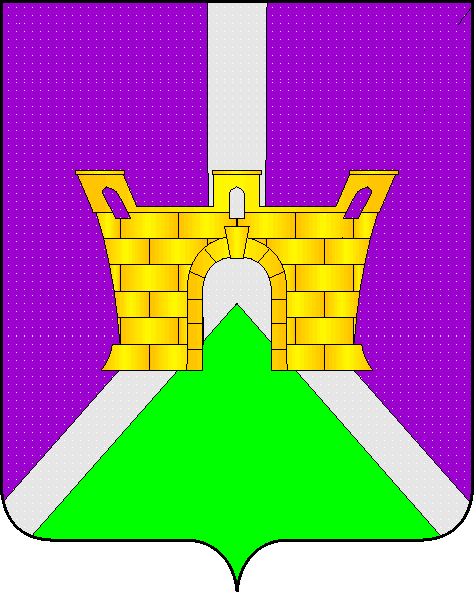 